    桃園市進出口商業同業公會 函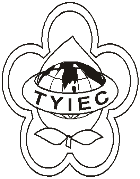          Taoyuan Importers & Exporters Chamber of Commerce桃園市桃園區中正路1249號5樓之4           TEL:886-3-316-4346   886-3-325-3781   FAX:886-3-355-9651ie325@ms19.hinet.net     www.taoyuanproduct.org受 文 者：各會員 發文日期：中華民國110年6月30日發文字號：桃貿豐字第110257號附    件：主   旨：「預報貨物通關報關手冊」出口篇拾貳、附錄十八、三、進、出口作業應注意事項部分內容，業經財政部關務署110年6月28日台關業字第1101016854號公告修正(如附件)，請查照。說   明：        依據財政部關務署6月28日台關業字第11010168541號函辦理。 理事長  簡 文 豐